Протокол школьного этапа всероссийской олимпиады школьниковМБОУ «Иртовская ОШ» 2023-2024 учебный год Предмет: биологияКласс: 7Дата проведения олимпиады: 10.10.2023 г.Максимальное количество баллов: 30Дата проверки: 25.10.2023 г.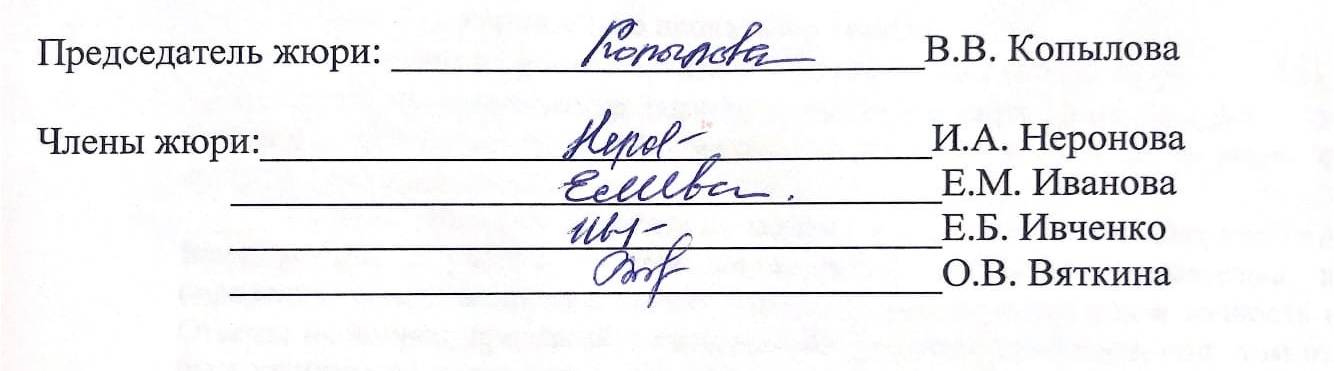 № ппКод участникаКол-во балловПобедитель, призер, участник1К-724победитель2Ж-724,6победитель